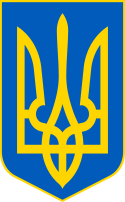 У К Р А Ї Н ААВАНГАРДІВСЬКА СЕЛИЩНА  РАДАОДЕСЬКОГО РАЙОНУ ОДЕСЬКОЇ ОБЛАСТІР І Ш Е Н Н Я    Про затвердження списку осіб з інвалідністю 1 групи,осіб з  інвалідністю з дитинства 1 групи та дітей з інвалідністю на отримання щомісячної грошової допомоги у 2023 роціКеруючись ст.ст.25,26,42 Закону України «Про місцеве самоврядування в Україні», Законом України «Про основи соціальної захищеності інвалідів в Україні», відповідно до Програми Авангардівської селищної ради щодо надання матеріальної допомоги мешканцям громади на 2021-2023 роки із змінами,  з  урахуванням «Положення про надання щомісячної грошової допомоги особам з інвалідністю 1 групи, особам з  інвалідністю з дитинства 1 групи та дітям з інвалідністю» із змінами, затвердженими рішенням сесії  № 1542 від 08.12.2022 року, розглянувши пропозиції Постійної комісії  з питань охорони здоров'я та соціального захисту, освіти, сім'ї, молоді, спорту та туризму, культури та інформаційної політики від 26.01.2023 року щодо включення та виключення осіб із списку Авангардівська селищна рада   ВИРІШИЛА:Затвердити список осіб на отримання щомісячної грошової допомоги у 2023 році  (додаток до рішення).Контроль за виконанням цього рішення покласти на постійну комісію з питань охорони здоров'я та соціального захисту, освіти, сім'ї, молоді, спорту, туризму та культури.Селищний голова 				                   Сергій ХРУСТОВСЬКИЙ№1673-VІІІвід 27.01.2023